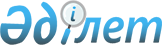 О бюджете города Актобе на 2008 год
					
			Утративший силу
			
			
		
					Решение очередной третьей сессии маслихата города Актобе Актюбинской области от 19 декабря 2007 года N 24. Зарегистрировано в Управлении юстиции города Актобе Актюбинской области 10 января 2008 года за N 3-1-82. Утратило силу в связи с истечением срока действия (письмо управления юстиции города Актобе от 25 февраля 2009 года N 01-1-05/1480)

       Сноска. Утратило силу в связи с истечением срока действия (письмо управления юстиции города Актобе от 25 февраля 2009 года N 01-1-05/1480)       В соответствии со статьями 6 и 7 Закона Республики Казахстан "О местном государственном управлении в Республике Казахстан" от 23 января 2001 года N 148, статьи 63 Бюджетного Кодекса Республики Казахстан от 24 апреля 2004 года N 548 и на основании Закона Республики Казахстан "О республиканском бюджете на 2008 год" от 6 декабря 2007 года N 8-IV, маслихат города Актобе РЕШИЛ: 

       1. Утвердить городской бюджет на 2008 год согласно приложению 1 в следующих объемах: 

      1) доходы                           22958045 тысяч тенге; 

      в том числе по: 

      налоговым поступлениям               7852506 тысяч тенге; 

      неналоговым поступлениям              740390 тысяч тенге 

      поступления от продажи 

      основного капитала                   5747473 тысяч тенге; 

      поступлениям трансфертов             8617676 тысяч тенге. 

      2) затраты                          21157647 тысяч тенге; 

      3) операционное сальдо               1800398 тысяч тенге; 

      4) чистое бюджетное кредитование           0 тысяч тенге; 

      5) сальдо по операциям с финансовыми 

      активами                              342553 тысяч тенге; 

      6) дефицит (профицит) бюджета        1457840 тысяч тенге; 

      7) финансирование дефицита 

      (профицита) бюджета:                -1457840 тысяч тенге; 

      поступление займов                    488000 тысяч тенге; 

      погашение займов                     2448000 тысяч тенге; 

      движение остатков бюджетных средств        0 тысяч тенге. <*> 

  

       Сноска. Пункт 1 с изменениями, внесенными решениями маслихата города Актобе от 3.03.2008 N 45, от 12.04.2008 N 67, от 28.06.2008 N 81, от 26 июля 2008 года N 83, от 22.10.2008 N 95, от 14.11.2008 N 100. 

      2. Установить, что доходы городского бюджета формируются в соответствии с Бюджетным Кодексом Республики Казахстан и Законом Республики Казахстан "О республиканском бюджете на 2008 год". 

      3. Принять к сведению, что решением областного маслихата "Об областном бюджете на 2008 год" городу установлено распределение общей суммы поступлений от общегосударственных налогов в следующих размерах: 

      1) Принять к сведению, что решением внеочередной пятой сессии областного маслихата от 4 апреля 2008 года N 79 городу установлено распределение общей суммы поступлений от индивидуального подоходного налога с доходов иностранных граждан, облагаемых у источника выплаты в размере 5 процентов; 

      2) социальный налог 5 процентов. 

      3-1. Принять к сведению, что решением внеочередной пятой сессии областного маслихата от 4 апреля 2008 года N 79 городу установлено распределение общей суммы поступлений от индивидуального подоходного налога с доходов иностранных граждан, облагаемых у источника выплаты в размере 5 процентов. <*> 

      Сноска. Пункт 3 дополнен подпунктом 3-1 - решением маслихата города Актобе от 12.04.2008 N 67. 

      4. Зачислять полностью в доход городского бюджета поступления в соответствии со статьей 49 Бюджетного Кодекса РК за исключением, предусмотренных подпунктами 1,2 пункта 1:       4-1. В соответствии с Приказом Министра экономики и бюджетного планирования Республики Казахстан от 28 декабря 2007 года N 233 "О внесении изменений и дополнений в Приказ Министра экономики и бюджетного планирования Республики Казахстан от 24 декабря 2004 года N 169" зачислять полностью в доход городского бюджета поступления по 

следующим кодам бюджетной классификации: 

      101205 "Индивидуальный подоходный налог с доходов иностранных граждан, не облагаемых у источника выплаты"; 

      201505 "Доходы от аренды жилищ из жилищного фонда, находящегося в коммунальной собственности". 

      5. В соответствии со статьей 5 Закона Республики Казахстан "О республиканском бюджете на 2008 год" отрицательное сальдо, образовавшееся по состоянию на 31 декабря 1998 года в результате превышения сумм начисленных работодателями пособий по временной нетрудоспособности, беременности и родам, при рождении ребенка, на погребение, выплачивавшихся из Фонда государственного социального страхования, над начисленной суммой отчислений в указанный фонд, ежемесячно засчитывается в счет уплаты социального налога в пределах 3-х процентов от фонда заработной платы. 

      6. В соответствии с пунктом 6 решения областного маслихата N 40 от 14 декабря 2007 года установлен размер бюджетного изъятия на 2008 год из бюджета города Актобе в областной бюджет в сумме 1 млрд. 773 млн. 649 тысяч тенге. 

      7. Принять к сведению и руководству, что в соответствии с Законом Республики Казахстан "О республиканском бюджете на 2008 год" с 1 января 2008 года установлены: 

      минимальный размер заработной платы - 10515 тенге; 

      месячный расчетный показатель для исчисления пособий и иных социальных выплат, а также для применения штрафных санкций, налогов и других платежей в соответствии с законодательством Республики Казахстан - 1168 тенге; 

      величину прожиточного минимума для исчисления размеров базовых социальных выплат - 10515 тенге.       Установить с 1 июля 2008 года: 

      1) минимальный размер заработной платы - 12025 тенге; 

      2) величину прожиточного минимума для исчисления размеров базовых социальных выплат - 12025 тенге. <*> 

      Сноска. В пункт 7 внесены дополнения - решением маслихата города Актобе от 28.06.2008 N 81. 

      8. Утвердить в городском бюджете на 2008 год резерв местного исполнительного органа города в сумме 40 млн. тенге. 

      9. Принять к сведению, что на 2008 год из областного бюджета предусмотрены целевые трансферты в сумме 1 млрд. 975 млн. 844 тыс. тенге и направлены: 

      ГУ "Отдел образования города Актобе" на программы "Общеобразовательное обучение" 42 млн. тенге, "Внедрение системы интерактивного обучения в государственной системе начального, основного среднего и общего среднего образования" 18 млн. 880 тыс. тенге; 

      ГУ "Отдел занятости и социальных программ города Актобе" на программу "Государственная адресная социальная помощь" 10 млн. 364 тыс. тенге; 

      ГУ "Жилищно-коммунального хозяйства, пассажирского транспорта и автомобильных дорог города Актобе" на программы "Обеспечение функционирования автомобильных дорог" 204 млн. тенге, "Функционирование системы водоснабжения и водоотведения" 300 млн. тенге, "Организация эксплуатации тепловых сетей, находящихся в коммунальной собственности районов (городов областного значения)" 500 млн. тенге, "Развитие транспортной инфраструктуры" 30 млн. тенге; 

      ГУ "Отдел строительства города Актобе" на программы "Строительство жилья" 270 млн. 600 тыс. тенге, "Развитие объектов образования" 600 млн. тенге. 

      9-1. Уменьшить целевые трансферты, ранее выделенные из областного бюджета ГУ "Отдел занятости и социальных программ города Актобе" по программе "Государственная адресная социальная помощь" из средств на выплату компенсаций по повышению цен на продукты питания социально уязвимым категориям населения на 6 млн. 364 тыс. тенге и направить на программу "Социальная помощь отдельным категориям нуждающихся граждан по решениям местных представительных органов". <*> 

      Сноска. Пункт 9 дополнен подпунктом 9-1 - решением маслихата города Актобе от 3.03.2008 N 45.        

9-2. Принять к сведению, что решением внеочередной пятой сессии областного маслихата от 4 апреля 2008 года N 79 выделены целевые трансферты из областного бюджета в сумме 1 млрд. 938 млн. 218 тыс. тенге и направлены: 

      ГУ "Отдел образования города Актобе" на программы "Общеобразовательное образование" 6 млн. тенге, "Приобретение и доставка учебников, учебно-методических комплексов для государственных учреждений образования района (города областного значения)" 13 млн. 68 тыс. тенге; 

      ГУ "Отдел занятости и социальных программ города Актобе" на программу "Социальная помощь отдельным категориям нуждающихся граждан по решениям местных представительных органов" 36 млн. 100 тыс. тенге; 

      ГУ "Отдел строительства города Актобе" на программы "Строительство жилья" 197 млн. 800 тыс. тенге, "Развитие и обустройство инженерно-коммуникационной инфраструктуры" 275 млн. тенге, "Развитие объектов благоустройства" 147 млн. тенге; 

      ГУ "Отдел жилищно-коммунального хозяйства, пассажирского транспорта и автомобильных дорог города Актобе" на программы "Функционирование системы водоснабжения и водоотведения" 700 млн. тенге, "Организация эксплуатации тепловых сетей, находящихся в коммунальной собственности районов (городов областного значения)" 200 млн. тенге, "Обеспечение функционирования автомобильных дорог" 80 млн. тенге, "Развитие транспортной инфраструктуры" 278 млн. 250 тыс. тенге; 

      ГУ "Отдел физической культуры и спорта города Актобе" на программу "Проведение спортивных соревнований на районном (города областного значения) уровне" 5 млн. тенге. 

      9-3. Вышеуказанным решением перераспределены трансферты, ранее выделенные из областного бюджета: 

      ГУ "Отдел строительства города Актобе" уменьшены средства по программе "Развитие объектов образования" на 260 млн. тенге и направлены ГУ "Отдел жилищно-коммунального хозяйства, пассажирского транспорта и автомобильных дорог города Актобе" на программу "Развитие транспортной инфраструктуры" 100 млн. тенге, ГУ "Отдел образования города Актобе" на программу "Обеспечение деятельности организаций дошкольного воспитания и обучения" 160 млн. тенге; 

      ГУ "Отдел жилищно-коммунального хозяйства, пассажирского транспорта и автомобильных дорог города Актобе" уменьшены средства по программе "Обеспечение функционирования автомобильных дорог" на 150 млн. тенге и направлены на программу "Развитие транспортной инфраструктуры". <*> 

      Сноска. Пункт 9 дополнен подпунктами 9-2, 9-3 - решением   маслихата города Актобе от 12.04.2008 N 67.        

9-4. Принять к сведению, что решением очередной седьмой сессии областного маслихата от 18 июня 2008 года N 87 выделены целевые трансферты из областного бюджета в сумме 437 млн. тенге и направлены: 

      ГУ "Отдел строительства города Актобе" на программу "Развитие объектов благоустройства" 37 млн. тенге; 

      ГУ "Отдел культуры и развития языков города Актобе" на программу "Поддержка культурно-досуговой работы" 40 млн. тенге; 

      ГУ "Отдел жилищно-коммунального хозяйства, пассажирского транспорта и автомобильных дорог города Актобе" на программы "Благоустройство и озеленение населенных пунктов" 210 млн. тенге, "Эксплуатация оборудования и средств по регулированию дорожного движения в населенных пунктах" 90 млн. тенге, "Освещение улиц в населенных пунктах" 60 млн. тенге. 

      9-5. Вышеуказанным решением уменьшены трансферты, ранее выделенные из областного бюджета в сумме 220 млн. тенге: 

      ГУ "Отдел жилищно-коммунального хозяйства, пассажирского транспорта и автомобильных дорог города Актобе" уменьшены средства по программе "Развитие транспортной инфраструктуры" на 120 млн. тенге; 

      ГУ "Отдел строительства" уменьшены средства по программе "Строительство жилья" на 100 млн. тенге. <*> 

      Сноска. Пункт 9 дополнен подпунктами 9-4, 9-5 - решением   маслихата города Актобе от 28.06.2008 N 81.        

9-6. Принять к сведению, что решением внеочередной восьмой сессии областного маслихата от 15 июля 2008 года N 107 выделены целевые трансферты из областного бюджета в сумме 994 млн. 749 тыс. тенге и направлены: 

      ГУ "Отдел занятости и социальных программ города Актобе" на программу "Социальная помощь отдельным категориям нуждающихся граждан по решениям местных представительных органов" 74 млн. 749 тыс. тенге; 

      ГУ "Отдел жилищно-коммунального хозяйства, пассажирского транспорта и автомобильных дорог города Актобе" на программы "Организация внутрипоселковых (внутригородских) внутрирайонных общественных пассажирских перевозок" 320 млн. тенге, "Обеспечение санитарии населенных пунктов" 63 млн. тенге, "Благоустройство и озеленение населенных пунктов" 30 млн. тенге, "Обеспечение функционирования автомобильных дорог" 107 млн. тенге; 

      ГУ "Отдел финансов города Актобе" на программу "Формирование или увеличение уставного капитала юридических лиц" 400 млн. тенге. 

      9-7. Вышеуказанным решением перераспределены трансферты, ранее выделенные из областного бюджета в сумме 270 млн. тенге: 

      ГУ "Отдел образования города Актобе" уменьшить средства по программе "Обеспечение деятельности организаций дошкольного воспитания и обучения" на 70 млн. тенге и направить ГУ "Отдел строительства города Актобе" на программу "Развитие объектов образования"; 

      ГУ "Отдел жилищно-коммунального хозяйства, пассажирского транспорта и автомобильных дорог города Актобе" уменьшить средства по программе "Функционирование системы водоснабжения и водоотведения" на 200 млн. тенге и направить на программу "Обеспечение функционирования автомобильных дорог. <*> 

      Сноска. Пункт 9 дополнен подпунктами 9-6, 9-7 - решением   маслихата города Актобе от 26.07.2008 N 83. 

       9-8. Принять к сведению, что решением внеочередной десятой сессии областного маслихата от 8 октября 2008 года N 120 выделены целевые трансферты из областного бюджета в сумме 466 млн. 246 тыс. тенге и направлены: 

      ГУ "Отдел образования города Актобе" на программы "Общеобразовательное обучение" 278 млн. 956 тыс. тенге, "Обеспечение деятельности организаций дошкольного воспитания и обучения" 31 млн. 100 тыс. тенге, "Дополнительное образование для детей" 6 млн. 190 тыс. тенге; 

      ГУ "Отдел строительства города Актобе" на программы "Развитие и обустройство инженерно-коммуникационной инфраструктуры" 50 млн. тенге; 

      ГУ "Отдел жилищно-коммунального хозяйства, пассажирского транспорта и автомобильных дорог города Актобе" на программу "Обеспечение функционирования автомобильных дорог" 100 млн. тенге. 

      9-9. Вышеуказанным решением уменьшены трансферты, ранее выделенные из областного бюджета ГУ "Отдел финансов города Актобе" по программе "Формирование или увеличение уставного капитала юридических лиц" на 100 млн. тенге и направлены ГУ "Отдел строительства города Актобе" на программу "Развитие теплоэнергетической системы". 

      9-10. Вышеуказанным решением уменьшены трансферты, ранее выделенные из областного бюджета в сумме 37 млн. 800 тыс. тенге: 

      ГУ "Отдел занятости и социальных программ города Актобе" по программам "Государственная адресная социальная помощь" 4 млн. тенге, "Социальная помощь отдельным категориям нуждающихся граждан по решениям местных представительных органов" 15 млн. 11 тыс. тенге; 

      ГУ "Отдел жилищно-коммунального хозяйства, пассажирского транспорта и автомобильных дорог города Актобе" по программе "Развитие транспортной инфраструктуры" 18 млн. 789 тыс. тенге. <*> 

      Сноска. Пункт 9 дополнен подпунктами 9-8, 9-9, 9-10 - решением маслихата города Актобе от 22.10.2008 N 95. 

      10. Принять к сведению, что на 2008 год из республиканского бюджета предусмотрены целевые трансферты в сумме 2 млрд. 923 млн. 667 тыс. тенге и направлены: 

      ГУ "Аппарат акима города Актобе" на программу "Обучение государственных служащих компьютерной грамотности" 7 млн. 308 тыс. тенге; 

      ГУ "Отдел образования" на программы "Общеобразовательное обучение" 141 млн. 428 тыс. тенге, "Внедрение системы интерактивного обучения в государственной системе начального, основного среднего и общего среднего образования" 117 млн. 856 тыс. тенге, "Развитие человеческого капитала в рамках электронного правительства" 6 млн. 200 тыс. тенге; 

      ГУ "Отдел занятости и социальных программ" на программы "Государственная адресная социальная помощь" 9 млн. тенге, "Государственные пособия на детей до 18 лет" 6 млн. тенге; 

      ГУ "Отдел строительства города Актобе" на программы "Строительство жилья" 181 млн. 936 тыс. тенге, "Развитие и обустройство инженерно-коммуникационной инфраструктуры" 1 млрд. 311 млн. тенге, "Развитие объектов образования" 988 млн. 260 тыс. тенге, "Развитие системы водоснабжения" 154 млн. 679 тыс. тенге. 

      10-1. Принять к сведению, что решением внеочередной пятой сессии областного маслихата от 4 апреля 2008 года N 79 уменьшены целевые трансферты, ранее выделенные из республиканского бюджета в сумме 919 тыс. тенге: 

      ГУ "Отдел образования города Актобе" по программам "Внедрение системы интерактивного обучения в государственной системе начального, основного среднего и общего среднего образования" 669 тыс. тенге, "Развитие человеческого капитала в рамках электронного правительства" 250 тыс. тенге. 

      Сноска. Пункт 10 дополнен подпунктом 10-1 - решением маслихата города Актобе от 12.04.2008 N 67. 

       10-2. Принять к сведению, что решением очередной седьмой сессии областного маслихата от 18 июня 2008 года 87 выделены целевые трансферты из республиканского бюджета в сумме 177 млн. 147 тыс. тенге и направлены ГУ "Отдел строительства" на программы "Строительство жилья" 127 млн. тенге, "Развитие системы водоснабжения" 50 млн. 147 тыс. тенге. <*> 

      Сноска. Пункт 10 дополнен подпунктом 10-2 - решением маслихата города Актобе от 28.06.2008 N 81. 

       10-3. Принять к сведению, что решением внеочередной десятой сессии областного маслихата от 8 октября 2008 года N 120 уменьшены целевые трансферты ранее выделенные из республиканского бюджета ГУ "Аппарат акима города Актобе" по программе "Обучение государственных служащих компьютерной грамотности" на 1 млн. 807 тыс. тенге. <*> 

      Сноска. Пункт 10 дополнен подпунктом 10-3 - решением маслихата города Актобе от 22.10.2008 N 95. 

  



  

      10-4. Принять к сведению, что решением внеочередной одиннадцатой сессии областного маслихата от 7 ноября 2008 года № 122 уменьшены целевые трансферты, ранее выделенные из республиканского бюджета в сумме 158 млн. 548 тыс. тенге: 

      ГУ «Отдел образования города Актобе» по программе «Общеобразовательное обучение» на 31 млн. 288 тыс. тенге; 

      ГУ «Отдел строительства города Актобе» по программе «Строительство жилья» 127 млн. 260 тыс. тенге. 

      Сноска. Пункт 10 дополнен подпунктом 10-4 - решением маслихата города Актобе от 14.11.2008 N 100. 

      10-5. Вышеуказанным решением выделены целевые трансферты из республиканского бюджета в сумме 115 млн. 775 тыс. тенге и направлены ГУ «Отдел строительства города Актобе» на программу «Развитие системы водоснабжения». 

      Сноска. Пункт 10 дополнен подпунктом 10-5 - решением маслихата города Актобе от 14.11.2008 N 100. 

      11. Принять к сведению, что на 2008 год из республиканского бюджета предусмотрены кредиты и направлены ГУ "Отдел строительства города Актобе" на программы "Строительство жилья" 488 млн. тенге.      

      12. Утвердить перечень бюджетных программ развития городского бюджета на 2008 год, согласно приложению 2. 

      13. Утвердить перечень городских бюджетных программ, не подлежащих секвестру в процессе исполнения городского бюджета на 2008 год, согласно приложению 3. 

      14. Свободные остатки бюджетных средств на 1 января 2008 года в общей сумме 402 млн. 324 тыс. тенге направить: 

      ГУ "Отдел образования города Актобе" на программы "Общеобразовательное обучение" 30 млн. тенге, "Обеспечение деятельности организаций дошкольного воспитания и обучения" 6 млн. 603 тыс. тенге, "Проведение школьных олимпиад, внешкольных мероприятий и конкурсов районного (городского) масштаба" 5 млн. тенге, "Обеспечение деятельности отдела образования" 418 тыс. тенге; 

      ГУ "Отдел занятости и социальных программ города Актобе" на программу "Обеспечение деятельности отдела занятости и социальных программ" 595 тыс. тенге; 

      ГУ "Отдел строительства города Актобе" на программы "Строительство жилья" 80 млн. 800 тыс. тенге, "Развитие и обустройство инженерно-коммуникационной инфраструктуры" 32 млн. 494 тыс. тенге, "Развитие объектов благоустройства" 3 млн. 607 тыс. тенге, "Развитие объектов физической культуры и спорта" 3 млн. 723 тыс. тенге, "Развитие системы водоснабжения" 579 тыс. тенге, "Обеспечение деятельности отдела строительства" 2 млн. 283 тыс. тенге; 

      ГУ "Отдел жилищно-коммунального хозяйства, пассажирского транспорта и автомобильных дорог города Актобе" на программы "Организация сохранения государственного жилищного фонда" 5 млн. тенге, "Функционирование системы водоснабжения и водоотведения" 48 млн. 300 тыс. тенге, "Освещение улиц в населенных пунктах" 48 млн. 500 тыс. тенге, "Обеспечение функционирования автомобильных дорог" 65 млн. 62 тыс. тенге, "Благоустройство и озеленение населенных пунктов" 50 млн. тенге, "Обеспечение деятельности отдела жилищно-коммунального хозяйства, пассажирского транспорта и автомобильных дорог" 500 тыс. тенге; 

      ГУ "Аппарат маслихата города Актобе" на программу "Обеспечение деятельности маслихата города" 846 тыс. тенге; 

      ГУ "Аппарат акима города Актобе" на программу "Обеспечение деятельности акима города" 11 млн. 476 тыс. тенге; 

      ГУ "Отдел экономики и бюджетного планирования города Актобе" на программу "Обеспечение деятельности отдела экономики и бюджетного планирования" 1 млн. 537 тыс. тенге; 

      ГУ "Отдел финансов города Актобе" на программу "Обеспечение деятельности отдела финансов" 3 млн. 185 тыс. тенге; 

      ГУ "Отдел внутренней политики города Актобе" на программу "Обеспечение деятельности отдела внутренней политики" 194 тыс. тенге; 

      ГУ "Отдел физической культуры и спорта города Актобе" на программу "Обеспечение деятельности отдела физической культуры и спорта" 113 тыс. тенге; 

      ГУ "Отдел архитектуры и градостроительства города Актобе" на программу "Обеспечение деятельности отдела архитектуры и градостроительства" 320 тыс. тенге; 

      ГУ "Отдел сельского хозяйства города Актобе" на программу "Обеспечение деятельности отдела сельского хозяйства" 89 тыс. тенге; 

      ГУ "Отдел земельных отношений города Актобе" на программу "Обеспечение деятельности отдела земельных отношений" 398 тыс. тенге; 

      ГУ "Отдел предпринимательства города Актобе" на программу "Обеспечение деятельности отдела предпринимательства" 702 тыс. тенге. 

      14-1. Принять к сведению, что на основании постановления акимата города Актобе от 18 января 2008 года N 203 "О внесении изменений и дополнений в постановление акимата города от 28 декабря 2007 года N 3621" за счет свободных остатков бюджетных средств на 1 января 2008 года в сумме 99 млн. 831 тыс. тенге направлено: 

      ГУ "Отдел строительства города Актобе" на программы "Развитие и обустройство инженерно - коммуникационной инфраструктуры" 98 млн. 281 тыс. тенге, "Строительство жилья" 587 тыс. тенге; 

      ГУ "Отдел финансов города Актобе" на программу "Возврат неиспользованных (недоиспользованных) целевых трансфертов" 963 тыс. тенге на обязательный возврат сумм неиспользованных целевых трансфертов в вышестоящий бюджет". <*> 

      Сноска. Пункт 14 в новой редакции и дополнен пунктом 14-1 -     решением маслихата города Актобе от 3.03.2008 N 45. 

      15. ГУ "Отдел образования города Актобе" уменьшить средства по программе "Общеобразовательное обучение" на 4 млн. 512 тыс. тенге и направить на программу "Проведение школьных олимпиад и внешкольных мероприятий и конкурсов районного (городского) масштаба"; 

      15-1. ГУ "Аппарат маслихата города Актобе" уменьшить средства по программе "Создание информационных систем" на 600 тыс. тенге и направить на программу "Обеспечение деятельности маслихата города"; 

      15-2. ГУ "Отдел жилищно-коммунального хозяйства, пассажирского транспорта и автомобильных дорог города Актобе" уменьшить средства по программе "Обеспечение функционирования автомобильных дорог" на 29 млн. 210 тыс. тенге и направить на программу "Развитие транспортной инфраструктуры"; 

      15-3. ГУ "Отдел финансов города Актобе" уменьшить средства по программе "Учет, хранение, оценка и реализация имущества, поступившего в коммунальную собственность" на 2 млн. 400 тыс. тенге и направить ГУ "Отдел занятости и социальных программ города Актобе" на программы "Социальная помощь отдельным категориям нуждающихся граждан по решениям местных представительных органов" 200 тыс. тенге, "Оказание социальной помощи нуждающимся гражданам на дому" 2 млн. 200 тыс. тенге; <*> 

      Сноска. Решение дополнено пунктом 15 и подпунктами 15-1, 15-2, 15-3 - решением маслихата города Актобе от 3.03.2008 N 45. 

      15-4. ГУ "Отдел финансов города Актобе" уменьшить средства по программам "Резерв местного исполнительного органа района (города областного значения)" на 28 млн. тенге, "Учет, хранение, оценка и реализация имущества, поступившего в коммунальную собственность" на 8 млн. тенге и направить ГУ "Отдел культуры и развития языков города Актобе" на программу "Поддержка культурно-досуговой работы"; 

      15-5. ГУ "Отдел жилищно-коммунального хозяйства, пассажирского транспорта и автомобильных дорог города Актобе" уменьшить средства по программе "Функционирование системы водоснабжения и водоотведения" на 48 млн. 300 тыс. тенге и направить на программу "Благоустройство и озеленение населенных пунктов" 4 млн. 300 тыс. тенге, ГУ "Отдел культуры и развития языков города Актобе" на программу "Поддержка культурно-досуговой работы" 44 млн. тенге; 

      15-6. ГУ "Отдел строительства города Актобе" уменьшить средства по программам "Строительство жилья" на 80 млн. 800 тыс. тенге, "Развитие объектов коммунального хозяйства" на 2 млн. тенге и направить на программу "Обеспечение деятельности отдела строительства" 2 млн. 100 тыс. тенге, ГУ "Отдел жилищно-коммунального хозяйства, пассажирского транспорта и автомобильных дорог города Актобе" на программы "Благоустройство и озеленение населенных пунктов" 45 млн. 700 тенге, "Обеспечение функционирования автомобильных дорог" 35 млн. тенге; 

      15-7. ГУ "Отдел жилищно-коммунального хозяйства, пассажирского транспорта и автомобильных дорог города Актобе" уменьшить средства по программе "Развитие транспортной инфраструктуры" на 89 млн. 636 тыс. тенге и направить на программу "Обеспечение функционирования автомобильных дорог"; 

      15-8. ГУ "Отдел образования города Актобе" уменьшить средства по программам "Обеспечение деятельности организаций дошкольного воспитания и обучения" на 10 млн. тенге, "Общеобразовательное образование" на 130 млн. тенге и направить ГУ "Отдел жилищно-коммунального хозяйства, пассажирского транспорта и автомобильных дорог города Актобе" на программы "Обеспечение функционирования автомобильных дорог" 10 млн. тенге, "Организация эксплуатации тепловых сетей, находящихся в коммунальной собственности районов (городов областного значения)" 100 млн. тенге, ГУ "Отдел финансов города Актобе" на программу "Формирование или увеличение уставного капитала юридических лиц" 30 млн. тенге; 

      15-9. ГУ "Отдел занятости и социальных программ города Актобе" уменьшить средства по программе "Жилищная помощь" на 5 млн. тенге и направить ГУ "Отдел жилищно-коммунального хозяйства, пассажирского транспорта и автомобильных дорог города Актобе" на программы "Обеспечение функционирования автомобильных дорог" 2 млн. 500 тыс. тенге, "Обеспечение деятельности отдела жилищно-коммунального хозяйства, пассажирского транспорта и автомобильных дорог" 2 млн. 500 тыс. тенге; 

      15-10. ГУ "Отдел финансов города Актобе" уменьшить средства по программе "Обеспечение деятельности отдела финансов" на 5 тыс. тенге и направить на программу "Возврат неиспользованных (недоиспользованных) целевых трансфертов". <*> 

      Сноска. Пункт 15 дополнен подпунктами 15-4, 15-5, 15-6, 15-7, 15-8, 15-9, 15-10 - решением маслихата города Актобе от 12.04.2008 N 67. 

       15-11. ГУ "Отдел жилищно-коммунального хозяйства, пассажирского транспорта и автомобильных дорог города Актобе" уменьшить средства по программам "Освещение улиц в населенных пунктах" на 17 млн. тенге, "Обеспечение функционирования автомобильных дорог" на 8 млн. тенге и направить ГУ "Отдел финансов г. Актобе" на программу "Формирование или увеличение уставного капитала юридических лиц. <*> 

      Сноска. Пункт 15 дополнен подпунктом 15-11 - решением   маслихата города Актобе от 28.06.2008 N 81. 

       15-12. ГУ "Отдел образования города Актобе" уменьшить средства по программам "Общеобразовательное обучение" на 52 млн. 100 тыс. тенге, "Обеспечение деятельности организаций дошкольного воспитания и обучения" на 20 млн. тенге и направить на программу "Проведение школьных олимпиад, внешкольных мероприятий и конкурсов районного (городского) масштаба" 1 млн. 88 тыс. тенге, ГУ "Отдел строительства города Актобе" на программу "Развитие объектов образования" 6 млн. 78 тыс. тенге, ГУ "Отдел архитектуры и градостроительства города Актобе" на программу "Разработка схем градостроительного развития территории района, генеральных планов городов районного (областного) значения, поселков и иных сельских населенных пунктов" 25 млн. 200 тыс. тенге, ГУ "Отдел финансов города Актобе" на программу "Резерв местного исполнительного органа района (города областного значения)" 14 млн. 234 тыс. тенге, ГУ "Отдел предпринимательства города Актобе" на программу "Поддержка предпринимательской деятельности" 1 млн. 500 тыс. тенге, ГУ "Отдел физической культуры и спорта города Актобе" на программы "Обеспечение деятельности отдела физической культуры и спорта" 272 тыс. тенге, "Проведение спортивных мероприятий на районном (города областного значения) уровне" 22 млн. 700 тыс. тенге, "Подготовка и участие членов сборных команд района (города областного значения) по различным видам спорта на областных спортивных соревнованиях" 1 млн. 28 тыс. тенге; 

      15-13. ГУ "Отдел занятости и социальных программ города Актобе" уменьшить средства по программам "Государственная адресная социальная помощь" на 19 млн. 400 тыс. тенге, "Жилищная помощь" на 15 млн. тенге, "Обеспечение нуждающихся инвалидов обязательными гигиеническими средствами и предоставление услуг специалистами жестового языка, индивидуальными помощниками в соответствии с индивидуальной программой реабилитации инвалида" на 6 млн. 927 тыс. тенге, "Создание информационных систем" на 1 млн. 758 тыс. тенге и направить на программы "Обеспечение деятельности отдела занятости и социальных программ" 1 млн. 758 тыс. тенге, "Социальная адаптация лиц, не имеющих определенного местожительства" 654 тыс. тенге, "Обеспечение деятельности отдела занятости и социальных программ" 2 млн. 500 тыс. тенге, "Социальная помощь отдельным категориям нуждающихся граждан по решениям местных представительных органов" 1 млн. 500 тыс. тенге, "Социальная поддержка военнослужащих внутренних войск и срочной службы" 580 тыс. тенге, "Материальное обеспечение детей - инвалидов, воспитывающихся и обучающихся на дому" 165 тыс. тенге, "Оплата услуг по зачислению, выплате и доставке пособий и других социальных выплат" 170 тыс. тенге, ГУ "Отдел физической культуры и спорта города Актобе" на программу "Подготовка и участие членов сборных команд района (города областного значения) по различным видам спорта на областных спортивных соревнованиях" 2 млн. 472 тыс. тенге, ГУ "Отдел жилищно-коммунального хозяйства, пассажирского транспорта и автомобильных дорог города Актобе" на программы "Обеспечение санитарии населенных пунктов" 2 млн. 650 тыс. тенге, ГУ "Отдел финансов города Актобе" на программу "Резерв местного исполнительного органа района (города областного значения)" 28 млн. 520 тыс. тенге, ГУ "Отдел культуры и развития языков города Актобе" на программу "Обеспечение деятельности отдела культуры и развития языков" 1 млн. 50 тыс. тенге, ГУ "Отдел строительства города Актобе" на программы "Развитие объектов образования" 296 тыс. тенге, "Строительство жилья" 770 тыс. тенге; 

      15-14. ГУ "Отдел строительства города Актобе" уменьшить средства по программе "Развитие объектов коммунального хозяйства" на 5 млн. 728 тыс. тенге и направить на программу "Развитие объектов образования"; 

      15-15. ГУ "Отдел жилищно-коммунального хозяйства, пассажирского транспорта и автомобильных дорог города Актобе" уменьшить средства по программе "Обеспечение функционирования автомобильных дорог" на 235 млн. 320 тыс. тенге и направить на программы "Функционирование системы водоснабжения и водоотведения" 200 млн. тенге, "Обеспечение санитарии населенных пунктов" 16 млн. 200 тыс. тенге, "Благоустройство и озеленение населенных пунктов" 14 млн. тенге, "Обеспечение жильем отдельных категорий граждан" 617 тыс. тенге, "Освещение улиц в населенных пунктах" 4 млн. 503 тыс. тенге; 

      15-16. ГУ "Аппарат акима города Актобе" уменьшить средства по программе "Обеспечение деятельности акима района (города областного значения)" на 1 млн. 946 тыс. тенге и направить на программу "Создание информационных систем"; 

      15-17. ГУ "Отдел внутренней политики города Актобе" уменьшить средства по программе "Проведение государственной информационной политики через средства массовой информации" на 50 тыс. тенге и направить на программу "Обеспечение деятельности отдела внутренней политики"; 

      15-18. ГУ "Отдел архитектуры и градостроительства города Актобе" уменьшить средства по программе "Разработка схем градостроительного развития территории района, генеральных планов городов районного (областного) значения, поселков и иных сельских населенных пунктов" на 600 тыс. тенге и направить на программу "Обеспечение деятельности отдела архитектуры и градостроительства"; 

      15-19. ГУ "Отдел строительства города Актобе" уменьшить средства по программе "Развитие объектов физической культуры и спорта" на 10 млн. тенге и направить на программу "Строительство жилья. <*> 

      Сноска. Пункт 15 дополнен подпунктами 15-12, 15-13, 15-14, 15-15, 15-16, 15-17, 15-18, 15-19 - решением маслихата города Актобе от 26.07.2008 N 83. 

       15-20. ГУ "Отдел занятости и социальных программ города Актобе" уменьшить средства по программам "Программа занятости" на 2 млн. 100 тыс. тенге, "Жилищная помощь" на 7 млн. 30 тыс. тенге, "Социальная помощь отдельным категориям нуждающихся граждан по решениям местных представительных органов" на 15 млн. тенге, "Социальная поддержка граждан, награжденных от 26 июля 1999 года орденами "Отан", "Даңқ", удостоенных высокого звания "Халық қаһарманы", почетных званий республики" 69 тыс. тенге, "Обеспечение нуждающихся инвалидов обязательными гигиеническими средствами и предоставление услуг специалистами жестового языка, индивидуальными помощниками в соответствии с индивидуальной программой реабилитации инвалида" на 2 млн. 800 тыс. тенге и направить на программы "Социальная адаптация лиц, не имеющих определенного местожительства" 196 тыс. тенге, "Оплата услуг по зачислению, выплате и доставке пособий и других социальных выплат" 600 тыс. тенге, "Обеспечение деятельности отдела занятости и социальных программ" 3 млн. 509 тыс. тенге, ГУ "Отдел образования города Актобе" на программы "Общеобразовательное обучение" 21 млн. 443 тыс. тенге, "Обеспечение деятельности организаций дошкольного воспитания и обучения" 1 млн. 251 тыс. тенге; 

      15-21. ГУ "Отдел строительства города Актобе" уменьшить средства по программам "Развитие объектов образования" на 2 млн. тенге, "Развитие и обустройство инженерно-коммуникационной инфраструктуры" на 77 млн. 739 тыс. тенге, "Развитие объектов благоустройства" на 108 тыс. тенге и направить на программы "Обеспечение деятельности отдела строительства" 320 тыс. тенге, "Развитие объектов физической культуры и спорта" 1 млн. 512 тыс. тенге, ГУ "Отдел образования города Актобе" на программу "Обеспечение деятельности организаций дошкольного воспитания и обучения" 9 млн. 303 тыс. тенге, "Дополнительное образование для детей" 4 млн. 161 тыс. тенге, ГУ "Отдел физической культуры и спорта города Актобе" на программы "Обеспечение деятельности отдела физической культуры и спорта" 765 тыс. тенге, "Проведение спортивных мероприятий на районном (города областного значения) уровне" 3 млн. 950 тыс. тенге, ГУ "Отдел культуры и развития языков города Актобе" на программу "Поддержка культурно-досуговой работы" 5 млн. 41 тыс. тенге, ГУ "Отдел предпринимательства города Актобе" на программу "Обеспечение деятельности отдела предпринимательства" 586 тыс. тенге, ГУ "Отдел сельского хозяйства города Актобе" на программу "Обеспечение деятельности отдела сельского хозяйства" 2 млн. тенге, ГУ "Отдел земельных отношений города Актобе" на программу "Обеспечение деятельности отдела земельных отношений" 461 тыс. тенге, ГУ "Отдел жилищно-коммунального хозяйства, пассажирского транспорта и автомобильных дорог города Актобе" на программы "Обеспечение деятельности отдела жилищно-коммунального хозяйства, пассажирского транспорта и автомобильных дорог" 2 млн. 88 тыс. тенге, "Освещение улиц в населенных пунктах" 25 млн. тенге, "Обеспечение функционирования автомобильных дорог" 24 млн. 660 тыс. тенге; 

      15-22. ГУ "Отдел жилищно-коммунального хозяйства, пассажирского транспорта и автомобильных дорог города Актобе" уменьшить средства по программам "Развитие транспортной инфраструктуры" на 49 тыс. тенге, "Организация сохранения государственного жилищного фонда" на 53 тыс. тенге, "Обеспечение санитарии населенных пунктов" на 858 тыс. тенге, "Содержание мест захоронений и захоронение безродных" на 100 тыс. тенге, "Разработка и экспертиза технико-экономических обоснований местных бюджетных инвестиционных проектов (программ)" 400 тыс. тенге и направить на программу "Организация внутрипоселковых (внутригородских) внутрирайонных общественных пассажирских перевозок"; 

      15-23. ГУ "Аппарат акима города Актобе" уменьшить средства по программе "Создание информационных систем" на 6 млн. 37 тыс. тенге и направить на программы "Мероприятия в рамках исполнения всеобщей воинской обязанности" 265 тыс. тенге, "Обеспечение деятельности акима района ( города областного значения)" 5 млн. 772 тыс. тенге; 

      15-24. ГУ "Отдел архитектуры и градостроительства города Актобе" уменьшить средства по программе "Разработка схем градостроительного развития территории района, генеральных планов городов районного (областного) значения, поселков и иных сельских населенных пунктов" на 25 млн. 200 тыс. тенге и направить ГУ "Аппарат акима города Актобе" "Обеспечение деятельности акима района (города областного значения)" 17 млн. 279 тыс. тенге, ГУ "Отдел жилищно-коммунального хозяйства, пассажирского транспорта и автомобильных дорог города Актобе" на программы "Обеспечение функционирования автомобильных дорог" 4 млн. 340 тыс. тенге, "Организация внутрипоселковых (внутригородских) внутрирайонных общественных пассажирских перевозок" 3 млн. 581 тыс. тенге; 

      15-25. ГУ "Отдел внутренней политики города Актобе" уменьшить средства по программе "Реализация региональных программ в сфере молодежной политики" на 861 тыс. тенге и направить на программу "Обеспечение деятельности отдела внутренней политики" 429 тыс. тенге, ГУ "Отдел жилищно-коммунального хозяйства, пассажирского транспорта и автомобильных дорог города Актобе" на программу "Организация внутрипоселковых (внутригородских) внутрирайонных общественных пассажирских перевозок" 428 тыс. тенге, ГУ "Отдел культуры и развития языков города Актобе" на программу "Функционирование районных (городских) библиотек" 4 тыс.тенге; 

      15-26. ГУ "Отдел финансов города Актобе" уменьшить средства по программе "Учет, хранение, оценка и реализация имущества, поступившего в коммунальную собственность" на 2 млн. 525 тыс. тенге и направить на программу "Обеспечение деятельности отдела финансов"; 

      15-27. ГУ "Отдел культуры и развития языков города Актобе" уменьшить средства по программе "Поддержка культурно-досуговой работы" на 1 млн. 725 тыс. тенге и направить на программу "Функционирование районных (городских) библиотек"; 

      15-28. ГУ "Отдел сельского хозяйства города Актобе" уменьшить средства по программе "Организация санитарного убоя больных животных" на 496 тыс. тенге и направить на программу "Обеспечение деятельности отдела сельского хозяйства". <*> 

      Сноска. Пункт 15 дополнен подпунктами 15-20, 15-21, 15-22, 15-23, 15-24, 15-25, 15-26, 15-27, 15-28 - решением маслихата города Актобе от 22.10.2008 N 95. 

      16. Поступление средств от приватизации объектов коммунальной собственности в сумме 5 тыс. тенге направить ГУ "Отдел финансов города Актобе" на программу "Обеспечение деятельности отдела финансов. 

      Сноска. Пункт 14 перенумерован в пункт 16 - решением маслихата города Актобе от 3 марта 2008 года N 45. 

       16-1. Поступление от продажи коммунальных государственных учреждений и государственных предприятий в виде имущественного комплекса, иного государственного имущества, находящегося в оперативном управлении или хозяйственном ведении коммунальных государственных предприятий в сумме 8 млн. тенге направить ГУ "Аппарат акима города Актобе" на программу "Обеспечение деятельности аппарата акима. <*> 

      Сноска. Пункт 16 дополнен подпунктом 16-1 - решением маслихата города Актобе от 28.06.2008 N 81. 

       16-2. Поступление от продажи коммунальных государственных учреждений и государственных предприятий в виде имущественного комплекса, иного государственного имущества, находящегося в оперативном управлении или хозяйственном ведении коммунальных государственных предприятий в сумме 4 млн. 122 тыс. тенге направить ГУ "Отдел образования города Актобе" на программу "Проведение школьных олимпиад и внешкольных мероприятий и конкурсов районного (городского) масштаба" 1 млн. 122 тыс. тенге, ГУ "Отдел финансов города Актобе" на программу "Учет, хранение, оценка и реализация имущества, поступившего в коммунальную собственность" 3 млн. тенге. <*> 

      Сноска. Пункт 16 дополнен подпунктом 16-2 - решением маслихата города Актобе от 26.07.2008 N 83. 

       16-3. Поступление от продажи коммунальных государственных учреждений и государственных предприятий в виде имущественного комплекса, иного государственного имущества, находящегося в оперативном управлении или хозяйственном ведении коммунальных государственных предприятий в сумме 320 тыс. тенге направить ГУ "Отдел образования города Актобе" на программу "Обеспечение деятельности организаций дошкольного воспитания и обучения". <*> 

      Сноска. Пункт 16 дополнен подпунктом 16-3 - решением маслихата города Актобе от 22.10.2008 N 95. 

      17. Настоящее решение вводится в действие с 1 января 2008 года. <*> 

      Сноска. Пункт 16 перенумерован в пункт 17 - решением маслихата города Актобе от 12.04.2008 N 67. 

Приложение 1 

к решению очередной третьей 

сессии маслихата г. Актобе 

от 19 декабря 2007 г. N 24 <*> Уточненный бюджет города Актобе на 2008 год        Сноска: Приложение 1 в редакции решения маслихата города Актобе 

от 13.11.2008 N 100. 

Приложение 2 

к решению очередной третьей 

сессии маслихата г. Актобе 

от 19 декабря 2007 г. N 24 <*> ПЕРЕЧЕНЬ 

бюджетных программ развития городского бюджета на 2008 год 

         Сноска: Приложение 2 в редакции решения маслихата города Актобе от 22.10.2008 N 95. 

  

Приложение 3 

к решению очередной третьей 

сессии маслихата г. Актобе 

от 19 декабря 2007 г. N 24 ПЕРЕЧЕНЬ 

бюджетных программ городского бюджета, 

не подлежащих секвестру в процессе исполнения 

городского бюджета на 2008 год 
					© 2012. РГП на ПХВ «Институт законодательства и правовой информации Республики Казахстан» Министерства юстиции Республики Казахстан
				Категория Класc Подкласс Специфика Наименование доходов Сумма тыс. 

тенге 1 2 3 4 5 6 I. ДОХОДЫ 22958045 1 НАЛОГОВЫЕ ПОСТУПЛЕНИЯ 7852506 01 Подоходный налог 1035806 2 Индивидуальный подоходный налог 1035806 01 Индивидуальный подоходный налог с доходов,облагаемых у источника выплаты 334096 02 Индивидуальный подоходный налог с доходов,не облагаемых у источника выплаты 500000 03 Индивидуальный подоходный налог с физических лиц, осуществляющих деятельность по разовым талонам 184210 04 Индивидуальный подоходный налог с доходов иностранных граждан, облагаемых у источника выплаты 17500 03 Социальный налог 376835 1 Социальный налог 376835 01 Социальный налог 376835 04 Налоги на собственность 3716982 1 Налоги на имущество 2815027 01 Налог на имущество юридических лиц и индивидуальных предпринимателей 2758027 02 Налог на имущество физических лиц 57000 3 Земельный налог 347725 01 Земельный налог с физических лиц на земли сельскохозяйственного назначения 2100 02 Земельный налог с физических лиц на земли населенных пунктов 13000 03 Земельный налог на земли промышленности, транспорта, связи, обороны и иного несельскохозяйственного назначения 2625 08 Земельный налог с юридических лиц,  индивидуальных предпринимателей, частных нотариусов и адвокатов  на земли населенных пунктов 330000 4 Налог на транспортные средства 553630 01 Налог на транспортные средства с юридических лиц 170000 02 Налог на транспортные средства с физических лиц 383630 5 Единый земельный налог 600 01 Единый земельный налог 600 05 Внутренние налоги на товары, работы и услуги 2403141 2 Акцизы 2070800 01 Все виды спирта, произведенные на территории Республики Казахстан 106000 02 Водка, произведенная на территории  Республики Казахстан 1860000 03 Крепкие ликероводочные изделия с объемной долей этилового спирта от 30 до 60 процентов, произведенные на территории Республики Казахстан 3800 05 Коньяк, произведенный на территории Республики Казахстан 2000 07 Пиво, произведенное на территории Республики Казахстан 6360 90 Бензин (за исключением авиационного) собственного производства, реализуемый производителями оптом 275 91 Дизельное топливо  собственного производства, реализуемое производителями оптом 2500 92 Бензин (за исключением авиационного) собственного производства, реализуемый производителями в розницу, а также используемый на собственные производственные нужды 113 93 Дизельное топливо собственного производства, реализуемое производителями в розницу, а также используемое на собственные производственные нужды 52 96 Бензин (за исключением авиационного) реализуемый юридическими и физическими лицами в розницу, а также используемый на собственные производственные нужды 54700 97 Дизельное топливо, реализуемое юридическими и физическими лицами в розницу, а также используемое на собственные производственные нужды 35000 3 Поступления за использование природных и других ресурсов 143000 15 Плата за пользование земельными участками 143000 4 Сборы за ведение предпринимательской и профессиональной деятельности 189341 01 Сбор за государственную регистрацию индивидуальных предпринимателей 13440 02 Лицензионный сбор за право занятия отдельными видами деятельности 16487 03 Сбор за государственную регистрацию юридических лиц и учетную регистрацию филиалов и представительств 8600 04 Сбор с аукционов 8000 05 Сбор за государственную регистрацию залога движимого имущества и ипотеки судна или строящегося судна 6700 14 Сбор за государственную регистрацию транспортных средств 10200 18 Сбор за государственную регистрацию прав на недвижимое имущество и сделок с ним 36030 20 Плата за размещение наружной (визуальной) рекламы в полосе отвода автомобильных дорог общего пользования местного значения и в населенных пунктах 89884 08 Обязательные платежи, взимаемые за совершение юридически значимых действий и (или) выдачу документов уполномоченными на то государственными органами или должностными лицами 319742 1 Государственная пошлина 319742 02 Государственная пошлина, взимаемая с подаваемых в суд исковых заявлений, с заявлений (жалоб) по делам особого производства, с апелляционных жалоб, с частных жалоб на определение суда по вопросу о выдаче дубликата исполнительного листа, с заявлениий о вынесении судебного приказа, а  также за выдачу судом исполнительных листов по решениям иностранных судов и арбитражей,  копий (дубликатов) документов 299400 04 Государственная пошлина, взимаемая за регистрацию акта гражданского состояния, выдачу гражданам  повторных свидетельств о регистрации акта гражданского состояния, а также свидетельств в связи с изменением, дополнением, исправлением и восстановлением записи актов о рождении, браке, расторжении брака, смерти 7274 05 Государственная пошлина, взимаемая за оформление документов на право выезда за границу и приглашение в Республику Казахстан лиц из других государств, а также за внесение изменений в эти документы 1340 06 Государственная пошлина, взимаемая за выдачу визы к паспортам иностранцев или заменяющим их документам на право выезда из Республики Казахстан и въезда в Республику Казахстан 3292 07 Государственная пошлина, взимаемая за оформление документов о приобретении гражданства Республики Казахстан, восстановлении в гражданстве Республики Казахстан  и прекращении гражданства Республики Казахстан 400 08 Государственная пошлина, за регистрацию места жительства 5300 09 Государственная пошлина, взимаемая за выдачу разрешений на право охоты 400 10 Государственная пошлина, взимаемая за регистрацию и перерегистрацию каждой единицы гражданского, служебного оружия физических и юридических лиц (за исключением холодного охотничьего, сигнального, огнестрельного бесствольного, механических распылителей, аэрозольных и других устройств, снаряженных слезоточивыми или раздражающими веществами, пневматического оружия с дульной энергией не более 7,5 Дж и калибра до 4,5 мм включительно) 586 12 Государственная пошлина за выдачу разрешений на хранение или хранение и ношение, транспортировку, ввоз на территорию Республики Казахстан и вывоз из Республики Казахстан оружия и патронов к нему 1750 2 НЕНАЛОГОВЫЕ ПОСТУПЛЕНИЯ 740390 01 Доходы от государственной собственности 38000 5 Доходы от аренды имущества, находящегося в государственной собственности 38000 04 Доходы от аренды имущества, находящегося в коммунальной собственности 38000 02 Поступления от реализации товаров (работ, услуг) государственными учреждениями, финансируемыми из государственного бюджета 1719 1 Поступления от реализации товаров (работ, услуг) государственными учреждениями, финансируемыми из государственного бюджета 1719 02 Поступления от реализации услуг, предоставляемых государственными  учреждениями, финансируемыми из местного бюджета 1719 04 Штрафы, пеня, санкции, взыскания, налагаемые государственными учреждениями, финансируемыми из государственного бюджета, а также содержащимися и финансируемыми из бюджета (сметы расходов) Национального Банка Республики Казахстан 228000 1 Штрафы, пеня, санкции, взыскания, налагаемые государственными учреждениями, финансируемыми из государственного бюджета, а также содержащимися и финансируемыми из бюджета (сметы расходов) Национального Банка Республики Казахстан, за исключением поступлений от предприятий нефтяного сектора 228000 05 Административные штрафы, пени, санкции, взыскания, налагаемые местными  государственными органами 228000 06 Прочие неналоговые поступления 472671 1 Прочие неналоговые поступления 472671 09 Другие неналоговые поступления в местный бюджет 472671 3 ПОСТУПЛЕНИЯ 

ОТ ПРОДАЖИ ОСНОВНОГО КАПИТАЛА 5747473 01 Продажа государственного имущества, закрепленного за государственными учреждениями 4347473 1 Продажа государственного имущества, закрепленного за государственными учреждениями 4347473 03 Поступления от продажи гражданам квартир в рамках Государственной программы жилищного строительства 4347473 03 Продажа земли и нематериальных активов 1400000 1 Продажа земли 1400000 01 Поступления от продажи земельных участков 1400000 4 ПОСТУПЛЕНИЯ  ТРАНСФЕРТОВ 8617676 02 Трансферты из вышестоящих органов государственного управления 8617676 2 Трансферты из областного бюджета 8617676 01 Целевые текущие трансферты 3697827 02 Целевые трансферты на развитие 4919849 8 ДВИЖЕНИЕ ОСТАТКОВ БЮДЖЕТНЫХ СРЕДСТВ 502155 01 Остатки бюджетных средств 502155 1 Свободные остатки бюджетных средств 502155 01 Свободные остатки бюджетных средств 502155 Қызметтік топ Ішкі функция Мемл.мекеме-ББА Бағдарлама Шығын атаулары 2008 жылға нақтыланған бюджет 1 2 3 4 5 6 II. Шығындар 21157647,0 1 Жалпы сипаттағы мемлекеттік қызметтер 306502,0 01 Мемлекеттік басқарудың жалпы функцияларын орындайтын өкілді, атқарушы және басқа органдар 221021,0 112 Аудан (облыстық маңызы бар қала) мәслихатының аппараты 14986,0 001 Аудан (облыстық маңызы бар қала) мәслихатының қызметін қамтамасыз ету 14986,0 122 Аудан (облыстық маңызы бар қала) әкімінің аппараты 206035,0 001 Аудан (облыстық маңызы бар қала) әкімінің қызметін қамтамасыз ету 203023,0 002 Ақпараттық жүйелер құру 3012,0 02 Қаржылық қызмет 57856,0 452 Ауданның (облыстық маңызы бар қаланың) қаржы бөлімі 57856,0 001 Қаржы бөлімінің қызметін қамтамасыз ету 32617,0 003 Салық салу мақсатында мүлікті бағалауды жүргізу 2343,0 011 Коммуналдық меншікке  түскен мүлікті есепке алу, сақтау, бағалау және сату 22896,0 05 Жоспарлау және статистикалық қызмет 22124,0 453 Ауданның (облыстық маңызы бар қаланың) экономика және бюджеттік жоспарлау бөлімі 22124,0 001 Экономика және бюджеттік жоспарлау бөлімінің қызметін қамтамасыз ету 22124,0 09 Жалпы сипаттағы өзге де мемлекеттік қызметтер 5501,0 122 Аудан (облыстық маңызы бар қала) әкімінің аппараты 5501,0 008 Мемлекеттік қызметшілерді компьютерлік сауаттылыққа оқыту 5501,0 2 Қорғаныс 14199,0 01 Әскери мұқтаждар 8061,0 122 Аудан (облыстық маңызы бар қала) әкімінің аппараты 8061,0 005 Жалпыға бірдей әскери міндетті атқару шеңберіндегі іс-шаралар 8061,0 02 Төтенше жағдайлар жөнiндегi жұмыстарды ұйымдастыру 6138,0 122 Аудан (облыстық маңызы бар қала) әкімінің аппараты 6138,0 006 Аудан (облыстық маңызы бар қала) ауқымындағы төтенше жағдайлардың алдын алу және оларды жою 6138,0 3 Қоғамдық тәртіп, қауіпсіздік, құқықтық, сот, қылмыстық-атқару қызметі 190708,0 01 Құқық қорғау қызметі 190708,0 458 Ауданның (облыстық маңызы бар қаланың) тұрғын-үй коммуналдық шаруашылығы, жолаушылар көлігі және автомобиль жолдары бөлімі 190708,0 021 Елді мекендерде жол жүру қозғалысын реттеу бойынша жабдықтар мен құралдарды пайдалану 190708,0 4 Білім беру 6644356,0 01 Мектепке дейінгі тәрбие және оқыту 873323,0 464 Ауданның (облыстық маңызы бар қаланың) білім беру бөлімі 873323,0 009 Мектепке дейінгі тәрбие ұйымдарының қызметін қамтамасыз ету 873323,0 02 Бастауыш, негізгі орта және жалпы орта білім беру 3994999,0 464 Ауданның (облыстық маңызы бар қаланың) білім беру бөлімі 3994999,0 003 Жалпы білім  беру 3626026,0 006 Балалар үшін қосымша білім беру 232906,0 010 Бастауыш, негізгі орта және жалпы орта білім берудің мемлекеттік жүйесіне интерактивті оқыту жүйесін енгізу 136067,0 09 Білім беру саласындағы өзге де қызметтер 1776034,0 464 Ауданның (облыстық маңызы бар қаланың) білім беру бөлімі 67672,0 001 Білім беру бөлімнің қызметін қамтамасыз ету 17852,0 005 Ауданның (облыстық маңызы бар қаланың) мемлекеттік білім беру мекемелер үшін оқулықтар мен оқу-әдістемелік кешендерді сатып алу және жеткізу 31088,0 007 Аудандық (қалалық) ауқымдағы мектеп олимпиадаларын және мектептен тыс іс-шараларды өткізу 12782,0 116 Электрондық үкімет шеңберінде адами капиталды дамыту 5950,0 467 Ауданның (облыстық маңызы бар қаланың) құрылыс бөлімі 1708362,0 002 Білім беру объектілерін дамыту 1708362,0 6 Әлеуметтік көмек және әлеуметтік қамсыздандыру 675307,0 02 Әлеуметтік көмек 573978,0 451 Ауданның (облыстық маңызы бар қаланың) жұмыспен қамту және әлеуметтік бағдарламалар бөлімі 573978,0 002 Еңбекпен қамту бағдарламасы 65900,0 005 Мемлекеттік атаулы әлеуметтік көмек 27600,0 006 Тұрғын үй көмегі 17970,0 007 Жергілікті өкілетті органдардың шешімі бойынша азаматтардың жекелеген топтарына әлеуметтік көмек 320602,0 008 Ішкі әскерлер мен мерзімді қызметтегі әскери қызметкерлерді әлеуметтік қолдау 3780,0 009 1999 жылдың 26 шілдісінде «Отан», «Даңқ» ордендерімен марапатталған, «Халық Қаһарманы» атағын және республиканың құрметті атақтарын алған азаматтарды әлеуметтік қолдау 131,0 010 Үйден тәрбиеленіп оқытылатын мүгедек балаларды материалдық қамтамасыз ету 665,0 014 Мұқтаж азаматтарға үйде әлеуметтік көмек көрсету 60757,0 016 18 жасқа дейінгі  балаларға мемлекеттік жәрдемақылар 56000,0 017 Мүгедектерді оңалту жеке бағдарламасына сәйкес мұқтаж мүгедектерді міндетті гигиеналық құралдармен қамтамасыз ету және ымдау тілі мамандарының, жеке көмекшілерінің қызмет көрсетуі 20573,0 09 Әлеуметтік көмек және әлеуметтік қамтамасыз ету салаларындағы өзге де қызметтер 101329,0 451 Ауданның (облыстық маңызы бар қаланың) жұмыспен қамту және әлеуметтік бағдарламалар бөлімі 101329,0 001 Жұмыспен қамту және әлеуметтік бағдарламалар бөлімінің қызметін қамтамасыз ету 69814,0 011 Жәрдемақыларды және басқа да әлеуметтік төлемдерді есептеу, төлеу мен жеткізу бойынша қызметтерге ақы төлеу 1270,0 012 Ақпараттық жүйелер құру 80,0 013 Белгіленген тұрғылықты жері  жоқ тұлғаларды әлеуметтік бейімдеу 30165,0 7 Тұрғын үй -коммуналдық шаруашылық 7904625,0 01 Тұрғын үй шаруашылығы 4643506,0 458 Ауданның (облыстық маңызы бар қаланың) тұрғын-үй коммуналдық шаруашылығы, жолаушылар көлігі және автомобиль жолдары бөлімі 5564,0 003 Мемлекеттік тұрғын үй қорының сақтаулуын үйымдастыру 4947,0 004 Азматтардың жекелген санаттарын тұрғын үймен қамтамасыз ету 617,0 467 Ауданның (облыстық маңызы бар қаланың) құрылыс бөлімі 4637942,0 003 Тұрғын үй салу 2948906,0 004 Инженерлік коммуникациялық инфрақұрылымды дамыту және жайластыру 1689036,0 02 Коммуналдық шаруашылық 1801272,0 458 Ауданның (облыстық маңызы бар қаланың) тұрғын-үй коммуналдық шаруашылығы, жолаушылар көлігі және автомобиль жолдары бөлімі 1800000,0 012 Сумен жабдықтау және су бөлу жүйесінің қызмет етуі 1000000,0 026 Ауданның (облыстық маңызы бар қаланың) коммуналдық меншігіндегі жылу жүйелерін қолдануды ұйымдастыру 800000,0 467 Ауданның (облыстық маңызы бар қаланың) құрылыс бөлімі 1272,0 005 Коммуналдық шаруашылық объектілерін дамыту 1272,0 03 Елді-мекендерді көркейту 1459847,0 458 Ауданның (облыстық маңызы бар қаланың) тұрғын-үй коммуналдық шаруашылығы, жолаушылар көлігі және автомобиль жолдары бөлімі 1235348,0 015 Елді мекендердегі көшелерді жарықтандыру 286443,0 016 Елді мекендердің санитариясын қамтамасыз ету 406878,0 017 Жерлеу орындарын күтіп-ұстау және туысы жоқтарды жерлеу 17900,0 018 Елді мекендерді абаттандыру және көгалдандыру 524127,0 467 Ауданның (облыстық маңызы бар қаланың) құрылыс бөлімі 224499,0 007 Көркейту объектілерін дамыту 224499,0 8 Мәдениет, спорт, туризм және ақпараттық кеңістік 518538,0 01 Мәдениет саласындағы қызмет 297479,0 455 Ауданның (облыстық маңызы бар қаланың) мәдениет және тілдерді дамыту  бөлімі 297479,0 003 Мәдени-демалыс жұмысын қолдау 297479,0 02 Спорт 126832,0 465 Ауданның (облыстық маңызы бар қаланың) дене шынықтыру және спорт бөлімі 111597,0 006 Аудандық (облыстық маңызы бар қалалық) деңгейде спорттық жарыстар өткізу 104796,0 007 Әртүрлі спорт түрлері бойынша аудан (облыстық маңызы бар қала) құрама командаларының мүшелерін дайындау және олардың облыстық спорт жарыстарына қатысуы 6801,0 467 Ауданның (облыстық маңызы бар қаланың) құрылыс бөлімі 15235,0 008 Дене шынықтыру және спорт объектілерін дамыту 15235,0 03 Ақпараттық кеңістік 58488,0 455 Ауданның (облыстық маңызы бар қаланың) мәдениет және тілдерді дамыту  бөлімі 44066,0 006 Аудандық (қалалық) кітапханалардың жұмыс істеуі 40766,0 007 Мемлекеттік тілді және Қазақстан халықтарының басқа да тілдерін дамыту 3300,0 456 Ауданның (облыстық маңызы бар қаланың) ішкі  саясат  бөлімі 14422,0 002 Бұқаралық ақпарат құралдары арқылы мемлекеттік ақпарат саясатын жүргізу 14422,0 09 Мәдениет, спорт, туризм және ақпараттық кеңістікті ұйымдастыру жөніндегі өзге де қызметтер 35739,0 455 Ауданның (облыстық маңызы бар қаланың) мәдениет және тілдерді дамыту бөлімі 9331,0 001 Мәдениет және тілдерді дамыту бөлімінің қызметін қамтамасыз ету 9331,0 456 Ауданның (облыстық маңызы бар қаланың) ішкі  саясат  бөлімі 18519,0 001 Ішкі саясат бөлімінің қызметін қамтамасыз ету 9480,0 003 Жастар саясаты саласындағы өңірлік бағдарламаларды іске асыру 9039,0 465 Ауданның (облыстық маңызы бар қаланың) дене шынықтыру және спорт бөлімі 7889,0 001 Дене шынықтыру және спорт бөлімі қызметін қамтамасыз ету 7889,0 9 Отын-энергетика кешенi және жер қойнауын пайдалану 100000,0 09 Отын-энергетика кешені және жер қойнауын пайдалану саласындағы өзге де қызметтер 100000,0 467 Ауданның (облыстық маңызы бар қаланың) құрылыс бөлімі 100000,0 009 Жылу-энергетикалық жүйені дамыту 100000,0 10 Ауыл, су, орман, балық шаруашылығы, ерекше қорғалатын табиғи аумақтар, қоршаған ортаны және жануарлар дүниесін қорғау, жер қатынастары 351747,0 01 Ауыл шаруашылығы 11906,0 462 Ауданның (облыстық маңызы бар қаланың) ауыл шаруашылық бөлімі 11906,0 001 Ауыл шаруашылық бөлімінің қызметін қамтамасыз ету 8784,0 003 Мал көмінділерінің (биотермиялық шұңқырлардың)  жұмыс істеуін қамтамасыз ету 1396,0 004 Ауру жануарларды санитарлық союды ұйымдастыру 1726,0 02 Су шаруашылығы 321180,0 467 Ауданның (облыстық маңызы бар қаланың) құрылыс бөлімі 321180,0 012 Сумен жабдықтау жүйесін дамыту 321180,0 06 Жер қатынастары 18661,0 463 Ауданның (облыстық маңызы бар қаланың) жер қатынастары бөлімі 18661,0 001 Жер қатынастары бөлімінің қызметін қамтамасыз ету 13055,0 002 Ауыл шаруашылығы алқаптарын бір түрден екіншісіне ауыстыру жөніндегі жұмыстар 1706,0 003 Елді мекендерді жер-шаруашылық орналастыру 2100,0 006 Аудандық маңызы бар қалалардың, кенттердің, ауылдардың (селолардың), ауылдық (селолық) округтердің шекарасын белгілеу кезінде жүргізілетін жерге орналастыру 1800,0 11 Өнеркәсіп, сәулет, қала құрылысы және құрылыс қызметі 101309,0 02 Сәулет, қала құрылысы және құрылыс қызметі 101309,0 467 Ауданның (облыстық маңызы бар қаланың) құрылыс бөлімі 13617,0 001 Құрылыс бөлімінің қызметін қамтамасыз ету 13617,0 468 Ауданның (облыстық маңызы бар қаланың) сәулет және қала құрылысы бөлімі 87692,0 001 Қала құрылысы және сәулет бөлімінің қызметін қамтамасыз ету 10992,0 003 Аудан аумағы қала құрылысын дамытудың кешенді схемаларын, аудандық (облыстық) маңызы бар қалалардың, кенттердің және өзге де ауылдық елді мекендердің бас жоспарларын әзірлеу 76700,0 12 Көлік және коммуникация 2447962,0 01 Автомобиль көлігі 1708493,0 458 Ауданның (облыстық маңызы бар қаланың) тұрғын-үй коммуналдық шаруашылық, жолаушылар көлігі және автомобиль жолдары бөлімі 1708493,0 022 Көлік инфрақұрылымын дамыту 428986,0 023 Автомобиль жолдарының жұмыс істеуін қамтамасыз ету 1279507,0 09 Көлік және коммуникациялар саласындағы өзге де қызметтер 739469,0 458 Ауданның (облыстық маңызы бар қаланың) тұрғын-үй коммуналдық шаруашылық, жолаушылар көлігі және автомобиль жолдары бөлімі 739469,0 024 Кентішілік (қалаішілік) және ауданішілік қоғамдық жолаушылар тасымалдарын ұйымдастыру 739469,0 13 Басқалар 127777,0 03 Кәсіпкерлік қызметті қолдау және бәсекелестікті қорғау 30476,0 469 Ауданның (облыстық маңызы бар қаланың) кәсіпкерлік бөлімі 30476,0 001 Кәсіпкерлік бөлімі қызметін қамтамасыз ету 12976,0 003 Кәсіпкерлік қызметті қолдау 17500,0 09 Басқалар 97301,0 452 Ауданның (облыстық маңызы бар қаланың) қаржы бөлімі 54754,0 012 Ауданның (облыстық маңызы бар қаланың) жергілікті атқарушы органының резерві 54754,0 458 Ауданның (облыстық маңызы бар қаланың) тұрғын-үй коммуналдық шаруашылық, жолаушылар көлігі және автомобиль жолдары бөлімі 42547,0 001 Тұрғын-үй коммуналдық шаруашылық, жолаушылар көлігі және автомобиль жолдары бөлімінің қызметін қамтамасыз ету 37947,0 108 Жергілікті бюджеттік инвестициялық жобалардың (бағдарламалардың) техникалық-экономикалық негіздемелерін әзірлеу және оларға сараптама жасау 4600,0 15 Трансферттер 1774617,0 01 Трансферттер 1774617,0 452 Ауданның (облыстық маңызы бар қаланың) қаржы бөлімі 1774617,0 006 Нысаналы пайдаланылмаған (толық пайдаланылмаған) трансферттерді қайтару 968,0 007 Бюджеттік алулар 1773649,0 III. Операциялық сальдо 1800398,0 IV. Таза бюджеттік несиелеу 0,0 Бюджеттік несиелер 0,0 Бюджеттік несиелерді өтеу 0,0 V. Қаржылық активтермен операциялар бойынша сальдо 342553,0 Қаржылық активтерді сатып алу 355000,0 13 Басқалар 355000,0 09 Басқалар 355000,0 452 Ауданның (облыстық маңызы бар қаланың) қаржы бөлімі 355000,0 014 Заңды тұлғалардың жарғылық капиталын қалыптастыру немесе ұлғайту 355000,0 6 Мемлекеттің қаржылық активтерін сатудан түскен түсімдер 12447,0 01 Мемлекеттің қаржылық активтерін сатудан түскен түсімдер 12447,0 1 Мемлекет ішінде қаржылық активтерді сатудан түскен түсімдер 12447,0 05 Мүліктік кешен түріндегі коммуналдық мемлекеттік мекемелер мен мемлекеттік кәсіпорындарды және мемлекеттік коммуналдық кәсіпорындардың оперативті немесе шаруашылық қарамағындағы басқа мемлекеттік меншікті сатудан түскен түсім 12447,0 VI. Бюджет тапшылығы (профицит) 1457845,0 VII. Бюджет тапшылығын қаржыландыру (профицитті пайдалану) -1457845,0 7 01 Қарыздардың түсуі 488000,0 2 03 Аудандық (облыстық маңызы бар қала) жергілікті атқарушы органдармен алынған қарыздар 488000,0 16 Қарыздарды өтеу 2448000,0 01 Қарыздарды өтеу 2448000,0 452 Ауданның (облыстық маңызы бар қаланың) қаржы бөлімі 2448000,0 009 Жергілікті атқарушы органдардың борышын өтеу 2448000,0 8 Бюджет қаржылары қалдықтарының қозғалысы 502155,0 01 Бюджет қаржыларының қалдықтары 502155,0 1 Бюджет қаржыларының еркін қалдықтары 502155,0 01 Бюджет қаржыларының еркін қалдықтары 502155,0 Функциональная группа Подфункция Гос. учреж.- АБП Программа Наименование затрат 1 2 3 4 5 II. Затраты 1 Государственные услуги общего характера 01 Представительные, исполнительные и другие органы, выполняющие общие функции государственного управления 122 Аппарат акима района (города областного значения) 002 Создание информационных систем 09 Прочие государственные услуги общего характера 122 Аппарат акима района (города областного значения) 008 Обучение государственных служащих компьютерной грамотности 4 Образование 09 Прочие услуги в области образования 464 Отдел образования района (города областного значения) 116 Развитие человеческого капитала в рамках электронного правительства 467 Отдел строительства района (города областного значения) 002 Развитие объектов образования 6 Социальная помощь и социальное обеспечение 09 Прочие услуги в области социальной помощи и социального обеспечения 451 Отдел занятости и социальных программ района (города областного значения) 012 Создание информационных систем 7 Жилищно-коммунальное хозяйство 01 Жилищное хозяйство 467 Отдел строительства района (города областного значения) 003 Строительство жилья 004 Развитие и обустройство инженерно-коммуникационной инфраструктуры 02 Коммунальное хозяйство 467 Отдел строительства района (города областного значения) 005 Развитие объектов коммунального хозяйства 03 Благоустройство населенных пунктов 467 Отдел строительства района (города областного значения) 007 Развитие объектов благоустройства 8 Культура, спорт, туризм и информационное пространство 02 Спорт 467 Отдел строительства района (города областного значения) 008 Развитие объектов физической культуры и спорта 9 Топливно-энергетический комплекс и недропользование 09 Прочие услуги в области топливно-энергетического комплекса и недропользования 467 Отдел строительства района (города областного значения) 009 Развитие теплоэнергетической системы 10 Сельское, водное, лесное, рыбное хозяйство, особоохраняемые природные территории, охрана окружающей среды и животного мира, земельные отношения 02 Водное хозяйство 467 Отдел строительства района (города областного значения) 012 Развитие системы водоснабжения 12 Транспорт и коммуникации 01 Автомобильный транспорт 458 Отдел жилищно-коммунального хозяйства, пассажирского транспорта и автомобильных дорог района (города областного значения) 022 Развитие транспортной инфраструктуры 13 Прочие 09 Прочие 452 Отдел финансов района (города областного значения) 014 Формирование или увеличение уставного капитала юридических лиц Функц. 

группа Администратор 

бюджетных 

программ Программа Наименование 1 2 3 4 4   464      003 Образование Отдел 

образования района 

(города областного 

значения) 

  Общеобразовательное 

обучение 